Сумська міська радаVIІ СКЛИКАННЯ XXXIX СЕСІЯРІШЕННЯвід 25 квітня 2018 року № 3343-МРм. СумиРозглянувши звернення громадян, надані документи, відповідно до протоколу засідання постійної комісії з питань архітектури, містобудування, регулювання земельних відносин, природокористування та екології Сумської міської ради від 08.02.2018 № 106, статей 12, 40, 116, 118, 121 Земельного кодексу України, статті 50 Закону України «Про землеустрій», керуючись пунктом 34 частини першої статті 26 Закону України «Про місцеве самоврядування в Україні», Сумська міська рада ВИРІШИЛА:	Відмовити в наданні дозволу на розроблення проектів землеустрою щодо відведення земельних ділянок у власність громадянам у зв’язку з невідповідністю місця розташування земельних ділянок вимогам нормативно-правових актів, а також містобудівній документації (плану зонування території міста Суми, розробленого інститутом «Діпромісто» і затвердженого рішенням Сумської міської ради від 06.03.2013 № 2180-МР) для будівництва і обслуговування жилого будинку, господарських будівель і споруд згідно з додатком.Сумський міський голова                                                                    О.М. ЛисенкоВиконавець: Клименко Ю.М.                       Ворона А.О.Додатокдо рішення Сумської міської ради «Про відмову в наданні дозволу на розроблення проектів землеустрою щодо відведення земельних ділянок громадянам»від 25 квітня 2018 року № 3343-МРСПИСОКгромадян, яким відмовляється в наданні дозволу на розроблення проектів землеустрою щодо відведення земельних ділянок для будівництва і обслуговування жилого будинку, господарських будівель і споруд Сумський міський голова                                                                                                                                                       О.М. ЛисенкоВиконавець: Клименко Ю.М.                       Ворона А.О.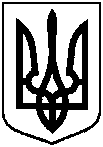 Про відмову в наданні дозволу на розроблення проектів землеустрою щодо відведення земельних ділянок громадянам № з/пПрізвище, ім’я, по батькові, реєстраційний номер облікової картки платника податків або серія та номер паспортуАдреса земельної ділянкиОрієнтовна площа земельної ділянки,гаУмовинадання123451.Дудка Олександр Миколайович,3242918495вул. Березова, біля буд. № 220,1000власність2.Дудка Олександр Миколайович,3242918495вул. Компресорна, біля буд. № 200,1000власність3.Дудка Олександр Миколайович,3242918495вул. Компресорна, навпроти буд. № 180,1000власність4.Сапіч Володимир Васильович,2190612515вул. Іллінська0,1000власність5.Перепічай Людмила Василівна,1614018986вул. Іллінська0,1000власність6.Моргун Андрій Михайлович,3057619678вул. Ганнівська0,1000власність7.Євенко Артем Віталійович,3331001611в районі вул. Соколина0,1000власність8.Євенко Артем Віталійович,3331001611в районі вул. Нахімова0,1000власність9.Антонов Костянтин Володимирович,3109604571вул. Нахімова – пров. Гетьманський0,1000власність10.Крутільов Олександр Володимирович,3323301576вул. Г. Кондратьєва, в районі буд. № 2150,1000власність